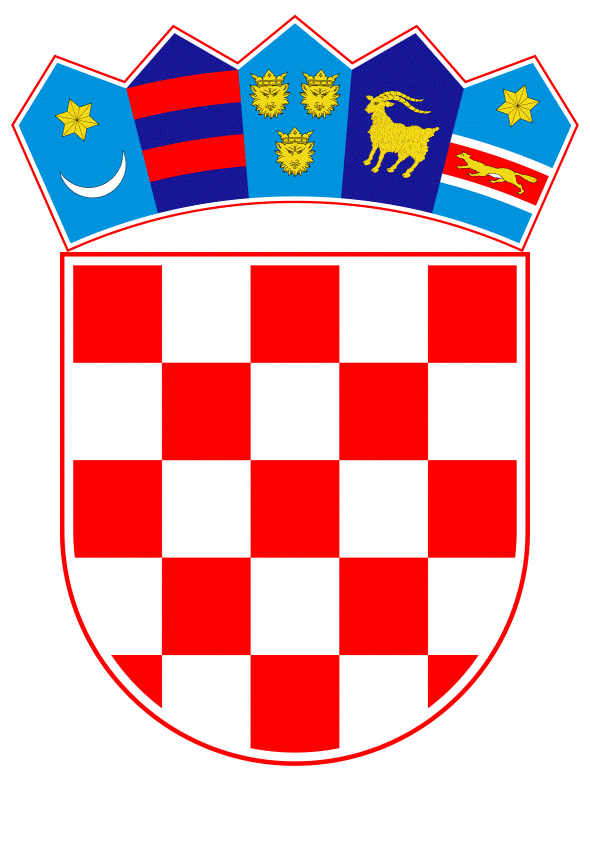 VLADA REPUBLIKE HRVATSKE		Zagreb, 10. travnja 2024.________________________________________________________________________________________________________________________________________________________________________________________________________________________________PRIJEDLOGNa temelju članka 9. stavka 1. Zakona o poticanju razvoja malog gospodarstva („Narodne novine“, br. 29/02, 63/07, 53/12, 56/13 i 121/16) i članka 31. stavka 2. Zakona o Vladi Republike Hrvatske („Narodne novine“, br. 150/11, 119/14, 93/16, 116/18 i 80/22), Vlada Republike Hrvatske je na sjednici održanoj ______ 2024. donijela O D L U K Uo usvajanju Izmjena Programa „Subvencija kamatne stope iz sredstava Nacionalnog plana oporavka i otpornosti“ Hrvatske agencije za malo gospodarstvo, inovacije i investicijeI.Usvajaju se Izmjene Programa „Subvencija kamatne stope iz sredstava Nacionalnog plana oporavka i otpornosti“.Izmjene Programa iz stavka 1. ove točke sastavni su dio ove Odluke.II.Zahtjevi prema Programu iz točke I. ove Odluke zaprimljeni do dana stupanja na snagu ove Odluke, obradit će se po uvjetima iz Programa koji su bili na snazi na dan njihova zaprimanja.III.Ova Odluka stupa na snagu danom donošenja, a objavit će se u „Narodnim novinama“.KLASA:		URBROJ:		Zagreb, PREDSJEDNIKmr. sc. Andrej PlenkovićIzmjene Programa „Subvencija kamatne stopeiz sredstava Nacionalnog plana oporavka i otpornosti“U Programu „Subvencija kamatne stope iz sredstava Nacionalnog plana oporavka i otpornosti“ Hrvatske agencije za malo gospodarstvo, inovacije i investicije (Narodne novine, br. 75/22),  u uvodu u stavku prvom riječi: „ ESIF Pojedinačna jamstva“ mijenjaju se i glase: "PLUS".U uvodu u stavku drugom riječi: „Sporazuma o financiranju za izdavanje pojedinačnih jamstava financiranih iz Europskog strukturnog i investicijskog fonda“ mijenjaju se i glase: „Sporazuma o poslovnoj suradnji za Jamstveni Program "PLUS".“U točki 1.Cilj i namjena Programa  zadnja rečenica te točke mijenja se i glasi: „Subvencija koja će se odobravati subjektima malog gospodarstva temeljem ovoga Programa sadrži potporu male vrijednosti (de minimis) sukladno Uredbi Komisije (EU) br. 2023/2831 оd 13. prosinca 2023. o primjeni članaka 107. i 108. Ugovora o funkcioniranju Europske unije na de minimis potpore (SL L, 15.12.2023.) i Pravilniku o dodjeli potpore male vrijednosti (de minimis), KLASA: 403-01/24-01/02, UR BROJ: 567-10-24-1, od 07. ožujka 2024. godine.“OBRAZLOŽENJEU okviru Program „Subvencija kamatne stope iz sredstava Nacionalnog plana oporavka i otpornosti“ u uvodnom dijelu je bilo propisano kako će HAMAG-BICRO subvencionirati kamate po investicijskim kreditima banaka odobrenim u okviru postojećeg jamstvenog programa – ESIF Pojedinačna jamstva.Program ESIF Pojedinačna jamstva je istekao 31. prosinca 2023. godine, a sredstva u fondu subvencija za subvencioniranje kamata po investicijskim kreditima banaka nisu u cijelosti utrošena, predlaže se subvencioniranje kamata po investicijskim kreditima banaka odobrenim u okviru postojećeg Jamstvenog Programa "PLUS" za projekte zelene i digitalne tranzicije MSP-a te projekte usmjerene na jačanje konkurentnosti i otpornosti.Temeljem članka 9. stavka 1. Zakona o poticanju razvoja malog gospodarstva (Narodne novine, br. 29/02, 63/07, 53/12, 56/13 i 121/16) Vlada Republike Hrvatske, na prijedlog Ministarstva gospodarstva i održivog razvoja, utvrđuje kriterije i uvjete za davanje jamstava za kredite.Slijedom navedenog, predlaže se donošenje Odluke o usvajanju Izmjena Programa "Subvencija kamatne stope iz sredstava Nacionalnog plana oporavka i otpornosti" Hrvatske agencije za malo gospodarstvo, inovacije i investicije.Predlagatelj:Ministarstvo gospodarstva i održivog razvoja Predmet:Prijedlog odluke o usvajanju Izmjena Programa „Subvencija kamatne stope iz sredstava Nacionalnog plana oporavka i otpornosti“ Hrvatske agencije za malo gospodarstvo, inovacije i investicije